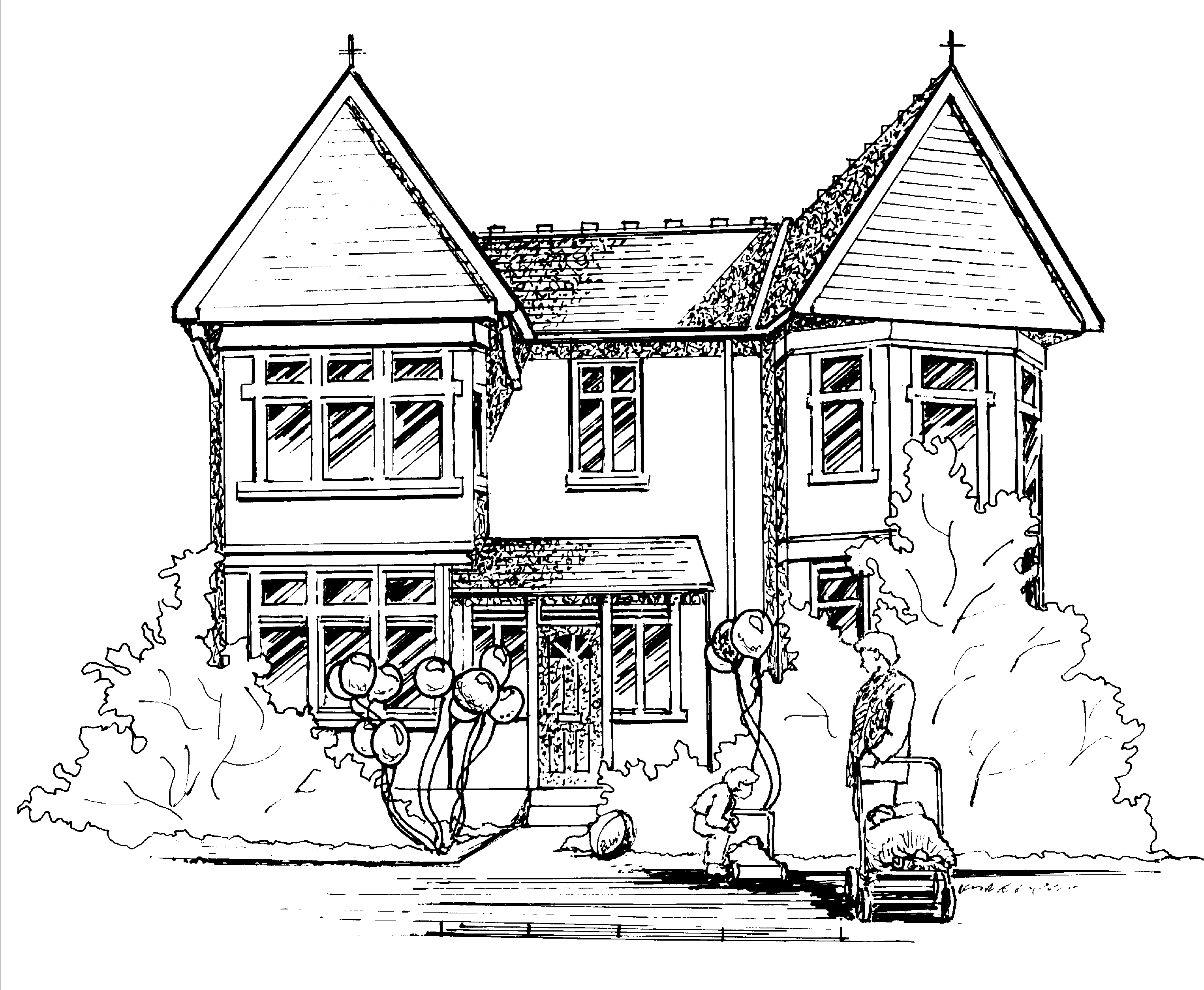 Hi all, Baby RoomThe babies will continue to get creative next week, to make art work to display on the wall in Baby Room. They will be participating in activities such as dancing, sticking, painting and cooking. Toddler RoomToddler Room will be learning about the colour ‘yellow’ next week. They will be doing creative activities as well as cooking and food tasting with yellow foods.  Wiktoria will be back from annual leave next week.    Pre-School and Nursery Class.We have been talking about who we love this week and the children enjoyed making cards for Valentine’s Day. The children enjoyed the story of ‘The snail and the whale which was chosen by Erin. Next week our focus children will be Seren, Sonny, Scarlett and Robert.Our letter of the week will be ‘E’ Eddie Elephant, if you could encourage your child to find an object beginning with this letter for them to show to their peers during group discussions. Nursery class will be focusing on the sound “aw‘’, if you could help your child to think of words including this sound such as ‘lawn’, ‘paw’ ‘saw’ etc. NoticeJust a quick reminder to please ensure your child’s bag is replenished weekly and there is enough spare clothes incase your child needs to change. If you could please provide spare socks, vests, trousers, tops and a jumper, Thank you. Erin Berg’s bag is missing from pre-school, if you have taken it home by mistake could you please return it to a member of staff.Nursery ReviewWe still have not had any reviews yet. We would appreciate it if you could please log onto www.daynurseries.co.uk and leave a review on our nursery page regarding your experience with us. This week’s menu is attached to this email.  Many thanks   Claire.